The Stoney Lake weekend is at Pine Vista, an award winning 4 star resort in the beautiful Kawartha Lakes, a 45-minute drive north of Peterborough, Ontario. Dancing at nearby USLA Sunset Pavilion, 2378 Crowe’s Landing Road.Come and join us for this relaxing, fun weekend of Scottish country dancing and socializing. All levels of dancing experience are welcome at the weekend.Happenings 2024FRIDAY	   3:00-  6:00       Pine Vista Check in    7:30-  9:30       Dancing at Sunset Pavilion 10:00-11:00       Ceilidh at Pine VistaSATURDAY   9:00-12:30      Workshop at Sunset Pavilion   12:30- 1:30      Lunch at Sunset Pavilion    2:00- 3:30   	Ball practice at Sunset Pavilion    5:00- 6:30    	Dinner at Hobarts Lighthouse		 2281 McCracken’s Landing Rd    7:30-10:00    	Ball at Sunset Pavilion  10:30-11:30	      Social at Pine VistaSUNDAY  10:00-11.00   	Dancing at Pine Vista or Pavilion  11:30                BBQ Lunch  Please inform the Resort if you will be arriving after 7:00 pm  Saturday Night Ball Programme Kendall’s Hornpipe            6x32J 2C4CSet         Graded                   Happy Returns                  8x32R 3C4CSet         MMM2 Spirit of the Dance            8x32S 3C4CSet         TAC 50th  Teacher's Choice Calm Before the Storm     8x32R 3C4CSet          I. BoydBREAK Toast to the Mousies        8x32J 3C4CSet           RSCDS Bk 53    A Summer Meeting          3x32S 3CSet               RSCDS Bk 48  Waverley                          8x48J 3C4CSet           RSCDS Bk. 15  Teacher's Choice  Polharrow Burn                5x32R 5CSet                  Foss GlendarrochBREAK  Chased Lovers                8x32J 3C4CSet           RSCDS Bk. 53  The Robertson Rant        4x40S 4CSet Sq          RSCDS Bk.39  J.B. Milne                         8x32R 3C4CSet          H. Foss FitchettExtra  Pelorus Jack                    8x32J 3C4CSet           RSCDS Bk 41   WALTZ*Dances will be briefed with one walk-through.ACCOMMODATION & PRICES on separate registration form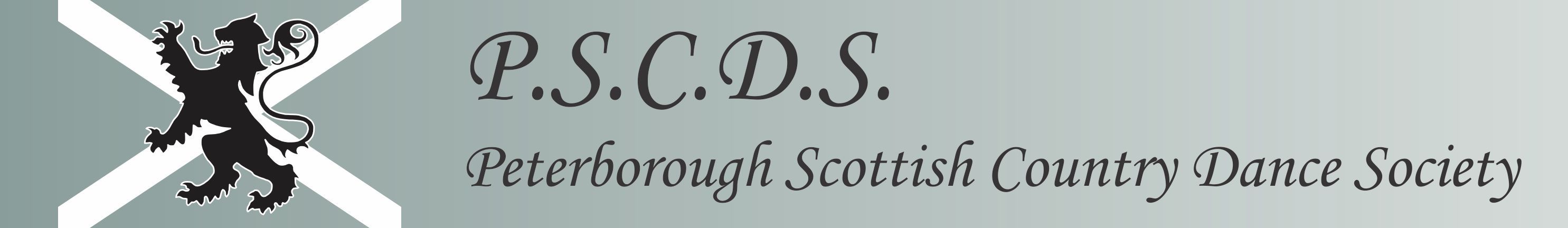 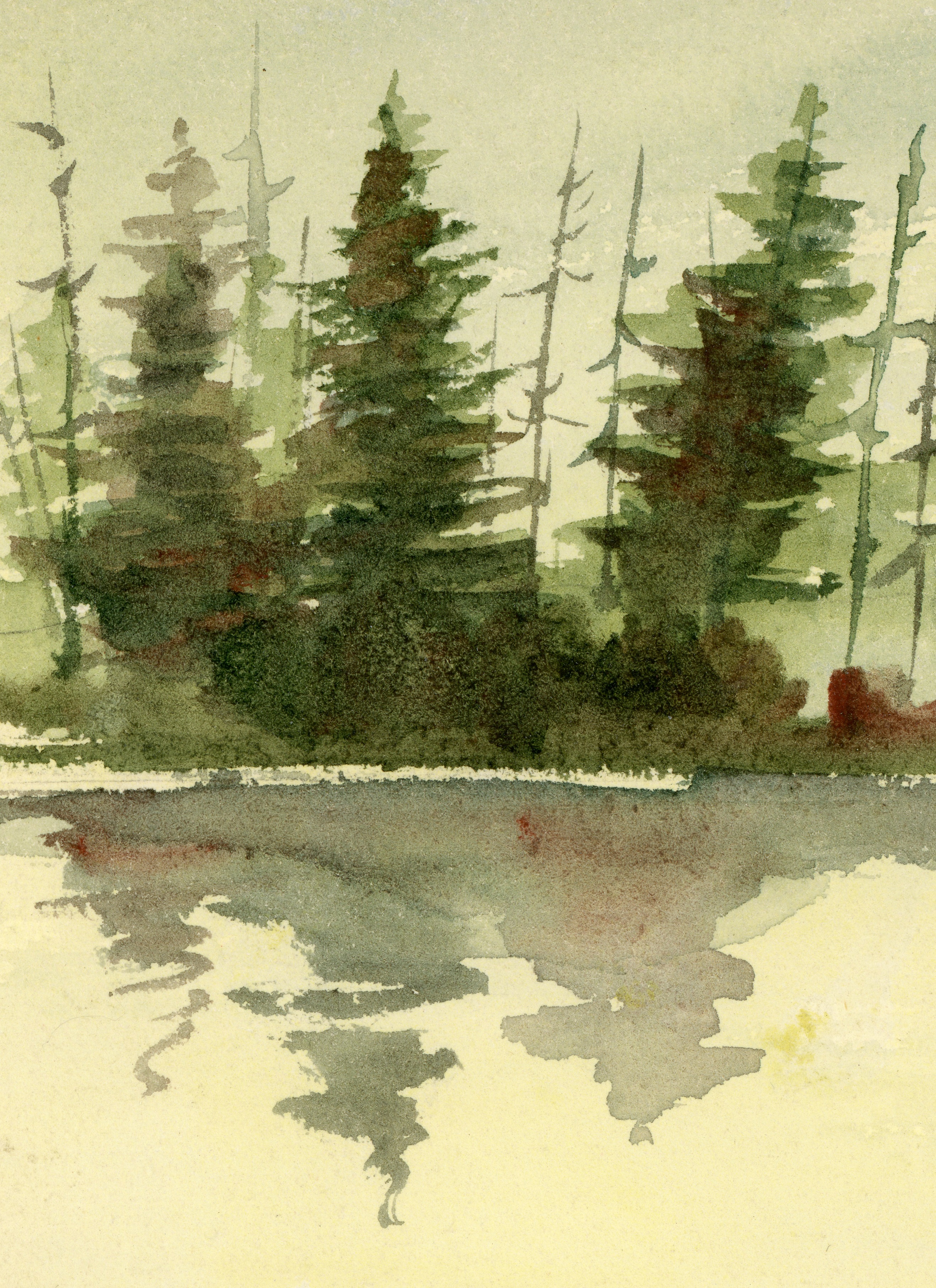 